リーン ビジネス プラン  テンプレート
スタートアップ向け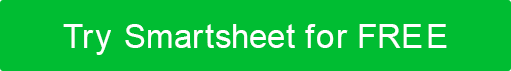 事業/業界概要製品/サービス提供問題と解決策選択肢ユニークな価値提案資金調達要件顧客セグメント顧客セグメントに到達するためのチャネルコスト構造収入源主要なメトリックタイムラインHj,hj,活動形容パフォーマンスメトリック活動形容開始日終了日免責事項Web サイト上で Smartsheet から提供される記事、テンプレート、または情報は参照用です。情報を最新かつ正確に保つよう努めていますが、当サイトまたはウェブサイトに含まれる情報、記事、テンプレート、関連するグラフィックスに関する完全性、正確性、信頼性、適合性、または可用性について、明示または黙示的ないかなる表明も保証も行いません。したがって、そのような情報に対する信頼は、お客様の責任で厳重に行われます。